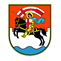 GRAD ZADARNarodni trg 1		23000 ZadarDOKUMENTACIJA O NABAVIza provedbu otvorenog postupka javne nabavePREDMET  NABAVE:Izgradnja raskrižja ulica Benka Benkovića, Put Bokanjca i Put Nina(evidencijski broj nabave javnog naručitelja MN 6/17)(OBAVEZNA ELEKTRONIČKA DOSTAVA PONUDA PUTEM EOJNPAPIRNATE PONUDE NISU DOPUŠTENE)OBVEZNA DOSTAVA POPUNJENOG ESPD OBRASCAZadar, veljača 2017.g.SADRŽAJ:UPUTE PONUDITELJIMA ZA IZRADU PONUDEOpći podaciPodaci o predmetu nabaveKriteriji za kvalitativni odabir gospodarskog subjektaKriteriji za odabir gospodarskog subjekta (Uvjeti sposobnosti)Podaci o ponudiOstale odredbePRILOZIESPD  OBRAZACTROŠKOVNIKA. UPUTE PONUDITELJIMA ZA IZRADU PONUDE1. OPĆI  PODACI1.1. Opći podaci o naručitelju:Grad Zadar, Narodni trg 1, 23000  ZadarOIB: 09933651854 Broj telefona:  023/208-165Broj telefaksa:  023/208-198Internetska adresa:www.grad-zadar.hrAdresa elektroničke pošte: javna.nabava@grad-zadar.hr1.2. Osoba ili služba zadužena za komunikaciju s ponuditeljima:Naziv:Upravni odjel za prostorno uređenje i graditeljstvoOsoba za komunikaciju: Marko Meštrović,  telefon:023/208-053,telefaks:023/208-197				               E-pošta: marko.mestrovic@grad-zadar.hrNaziv: Upravni odjel za financije, Odsjek za javnu nabavuOsoba za komunikaciju:  Renata Vukašina,  telefon: 023/208-165,  telefaks: 023/208-198,                                                E-pošta: javna.nabava@grad-zadar.hr1.3. Evidencijski broj nabave:	Evidencijski broj nabave je  MN 6/171.4. Popis gospodarskih subjekata s kojima je naručitelj u sukobu interesaTemeljem članka 76. i 80. Zakona o javnoj nabavi („Narodne novine“, br. 120/16) Grad Zadar, kao javni naručitelj, navodi da ne smije sklapati ugovore o javnoj nabavi sa sljedećim gospodarskim subjektima:	- IAM ERA d.o.o. Zadar, Put Dikla 4	- MERCARI d.o.o. Zagreb, Šublinov brijeg 671.5. Vrsta postupka javne nabaveNaručitelj provodi otvoreni postupak javne nabave male vrijednosti.1.6. Procijenjena vrijednost nabave	Procijenjena vrijednost nabave iznosi: 5.750.000,00 kn (bez PDV-a).1.7. Vrsta ugovora o javnoj nabaviPo provedenom postupku javne nabave s odabranim ponuditeljem sklopiti će se ugovor o javnim radovima.        Ugovor se mora sklopiti u roku od 30 dana od dana izvršnosti odluke o odabiru.1.8. Navod sklapa li se ugovor o javnoj nabavi ili okvirni sporazumS odabranim ponuditeljem sklopiti će se ugovor o javnoj nabavi.1.9.  Navod o elektroničkoj dražbiNe provodi se elektronička dražba.2.  PODACI  O  PREDMETU  NABAVE2.1. Opis predmeta nabavePredmet nabave je:  Izgradnja raskrižja ulica Benka Benkovića, Put Bokanjca i Put NinaOznaka i naziv iz Jedinstvenoga rječnika javne nabave:CPV: 45230000-8 radovi na izgradnji cjevovoda, komunikacijskih i energetskih vodova, autoputova, cesta, uzletišta i željezničkih pruga; radovi na gornjem ustroju2.2. Opis i oznaka grupa predmeta nabaveGospodarski subjekti su dužni nuditi isključivo cjelokupan predmet nabave. Nije dopušteno nuđenje u grupama.2.3. Količina predmeta nabaveU cijelosti je iskazana u priloženom troškovniku koji je sastavni dio ove dokumentacije o nabavi.2.4. Tehničke specifikacijeSvi radovi su detaljno specificirani u troškovniku.Proizvodi koji su navedeni u troškovniku smatraju se ponuđenima ako gospodarski subjekt ne navede druge proizvode u za to predviđenom mjestu u troškovniku. Naime, svi proizvodi koji su u troškovniku opisani uz navođenje trgovačke marke/oznake popraćeni su formulacijom ''ili jednakovrijedan''. Gospodarskim subjektima je pored opisa proizvoda ostavljen prostor za upis jednakovrijednog proizvoda i proizvođača. Sam dokaz jednakovrijednosti dužan je ponuditi gospodarski subjekt. Taj dokaz mogu biti tehničke specifikacije i tehnički listovi proizvođača, katalozi i sl. Dokazi jednakovrijednosti daje se u svrhu ocjene da li priloženi proizvodi imaju tražene karakteristike proizvoda.2.5. TroškovnikGospodarski subjekt je obvezan ispuniti priloženi troškovnik koji je sastavni dio ove dokumentacije.Jedinične cijene svake stavke troškovnika i ukupna cijena moraju biti zaokružena na dvije decimale. Ako određenu uslugu, naknadu ili trošak neće naplaćivati ili je uračunata u cijenu neke druge stavke troškovnika, gospodarski subjekt je obvezan upisati iznos 0,00.Gospodarski subjekt ne smije mijenjati izvorni oblik troškovnika.Mjerodavne su jedinične cijene upisane u troškovniku - nije dopušteno zasebno iskazivati popust ili povećanje cijena. Popust i svi troškovi moraju biti uračunati u ponuđenim i upisanim jediničnim cijenama u stavkama troškovnika.2.6. Mjesto izvođenja radova	Zadar2.7. Rok završetka radovaRok izvođenja radova je 8 mjeseci  od dana uvođenja izvođača u posao.Sukladno Odluci Grada Zadra izvođač mora prekinuti sve radove za vrijeme trajanja turističke sezone od 15.06.2017.  do  15.09.2017.godine.U rok izvođenje radova ne računa se vrijeme prekida radova za vrijeme trajanja turističke sezone.3. KRITERIJ ZA KVALITATIVNI ODABIR GOSPODARSKOG SUBJEKTA3.1. Osnove za isključenje gospodarskog subjekta3.1.1.  Sukladno članku 251. Zakona o javnoj nabavi javni naručitelj obvezan je isključiti gospodarskog subjekta iz postupka javne nabave ako utvrdi:-     da je gospodarski subjekt koji ima poslovni nastan u Republici Hrvatskoj ili osoba koja je član upravnog, upravljačkog ili nadzornog tijela ili ima ovlasti zastupanja, donošenja odluka ili nadzora tog gospodarskog subjekta i koja je državljanin Republike Hrvatske, pravomoćnom presudom osuđena za: a) sudjelovanje u zločinačkoj organizaciji, na temelju članka 328. (zločinačko udruženje) i članka 329. (počinjenje kaznenog djela u sastavu zločinačkog udruženja) Kaznenog zakona, članka 333. (udruživanje za počinjenje kaznenih djela), iz Kaznenog zakona (Narodne novine, br. 110/97, 27/98, 50/00, 129/00, 51/01, 111/03, 190/03, 105/04, 84/05, 71/06, 110/07, 152/08, 57/11, 77/11 i 143/12)b) korupciju, na temelju članka 252. (primanje mita u gospodarskom poslovanju), članka 253. (davanje mita u gospodarskom poslovanju), članka 254. (zlouporaba u postupku javne nabave), članka 291. (zlouporaba položaja i ovlasti), članka 292. (nezakonito pogodovanje), članka 293. (primanje mita), članka 294. (davanje mita), članka 295. (trgovanje utjecajem) i članka 296. (davanje mita za trgovanje utjecajem) Kaznenog zakona, članka 294.a (primanje mita u gospodarskom poslovanju, članka 294.b (davanje mita u gospodarskom poslovanju, članka 337. (zlouporaba položaja i ovlasti), članka 338. (zlouporaba obavljanja dužnosti državne vlasti), članka 343. (protuzakonito posredovanje), članka 347. (primanje mita) i članka 348. (davanje mita) iz Kaznenog zakona (Narodne novine, br. 110/97, 27/98, 50/00, 129/00, 51/01, 111/03, 190/03, 105/04, 84/05, 71/06, 110/07, 152/08, 57/11, 77/11 i 143/12)c) prijevaru, na temelju članka 236. (prijevara), članka 247. (prijevara u gospodarskom poslovanju), članka 256. (utaja poreza ili carine) i članka 258. (subvencijska prijevara) Kaznenog zakona članka 224. (prijevara) i članka 293. (prijevara u gospodarskom poslovanju) i članka 286. (utaja poreza i drugih davanja) iz Kaznenog zakona (Narodne novine, br. 110/97, 27/98, 50/00, 129/00, 51/01, 111/03, 190/03, 105/04, 84/05, 71/06, 110/07, 152/08, 57/11, 77/11 i 143/12)d) terorizam ili kaznena djela povezana s terorističkim aktivnostima, na temelju članka 97. (terorizam), članka 99. (javno poticanje na terorizam), članka 100. (novačenje za terorizam), članka 101. (obuka za terorizam) i članka 102. (terorističko udruženje) Kaznenog zakona članka 169. (terorizam), članka 169.a (javno poticanje na terorizam) i članka 169.b (novačenje i obuka za terorizam) iz Kaznenog zakona (Narodne novine, br. 110/97, 27/98, 50/00, 129/00, 51/01, 111/03, 190/03, 105/04, 84/05, 71/06, 110/07, 152/08, 57/11, 77/11 i 143/12)e) pranje novca ili financiranje terorizma, na temelju članka 98. (financiranje terorizma) i članka 265. (pranje novca) Kaznenog zakona pranje novca (članak 279.) iz Kaznenog zakona (Narodne novine, br. 110/97, 27/98, 50/00, 129/00, 51/01, 111/03, 190/03, 105/04, 84/05, 71/06, 110/07, 152/08, 57/11, 77/11 i 143/12),f) dječji rad ili druge oblike trgovanja ljudima, na temelju članka 106. (trgovanje ljudima) Kaznenog zakona članka 175. (trgovanje ljudima i ropstvo) iz Kaznenog zakona (Narodne novine, br. 110/97, 27/98, 50/00, 129/00, 51/01, 111/03, 190/03, 105/04, 84/05, 71/06, 110/07, 152/08, 57/11, 77/11 i 143/12)  ili - da je gospodarski subjekt koji nema poslovni nastan u Republici Hrvatskoj ili osoba koja je član upravnog, upravljačkog ili nadzornog tijela ili ima ovlasti zastupanja, donošenja odluka ili nadzora tog gospodarskog subjekta i koja nije državljanin Republike Hrvatske pravomoćnom presudom osuđena za kaznena djela iz točke 3.1.1. podtočaka a) do f) ovoga stavka i za odgovarajuća kaznena djela koja, prema nacionalnim propisima države poslovnog nastana gospodarskog subjekta, odnosno države čiji je osoba državljanin, obuhvaćaju razloge za isključenje iz članka 57. stavka 1. točaka (a) do (f) Direktive 2014/24/EU.Za potrebe utvrđivanja okolnosti iz točke 3.1.1. gospodarski subjekt u ponudi dostavlja: ispunjeni obrazac Europske jedinstvene dokumentacije o nabavi (dalje: ESPD) (Dio III. Osnove za isključenje, Odjeljak A: Osnove povezane s kaznenim presudama) za sve gospodarske subjekte u ponudiNaručitelj može u bilo kojem trenutku tijekom postupka javne nabave, ako je to potrebno za pravilno provođenje postupka, provjeriti informacije navedene u europskoj jedinstvenoj dokumentaciji o nabavi kod nadležnog tijela za vođenje službene evidencije o tim podacima sukladno posebnom propisu i zatražiti izdavanje potvrde o tome, uvidom u popratne dokumente ili dokaze koje već posjeduje, ili izravnim pristupom elektroničkim sredstvima komunikacije besplatnoj nacionalnoj bazi podataka na hrvatskom jeziku.Ako se ne može obaviti provjera ili ishoditi potvrda sukladno gore navedenom stavku, Naručitelj može zahtijevati od gospodarskog subjekta da u primjerenom roku, ne kraćem od 5 dana, dostavi sve ili dio popratnih dokumenta ili dokaza.Naručitelj će prihvatiti sljedeće kao dovoljan dokaz da ne postoje osnove za isključenje gospodarskog subjekta iz točke 3.1.1.:      izvadak iz kaznene evidencije ili drugog odgovarajućeg registra ili, ako to nije moguće, jednakovrijedni dokument nadležne sudske ili upravne vlasti u državi poslovnog nastana gospodarskog subjekta, odnosno državi čiji je osoba državljanin, kojim se dokazuje da ne postoje navedene osnove za isključenje.Ako se u državi poslovnog nastana gospodarskog subjekta, odnosno državi čiji je osoba državljanin ne izdaju takvi dokumenti ili ako ne obuhvaćaju sve okolnosti, oni mogu biti zamijenjeni izjavom pod prisegom ili, ako izjava pod prisegom prema pravu dotične države ne postoji, izjavom davatelja s ovjerenim potpisom kod nadležne sudske ili upravne vlasti, javnog bilježnika ili strukovnog ili trgovinskog tijela u državi poslovnog nastana gospodarskog subjekta, odnosno državi čiji je osoba državljanin. 3.1.2. Sukladno članku 252. Zakona o javnoj nabavi javni naručitelj obvezan je isključiti gospodarskog subjekta iz postupka javne nabave ako utvrdi:-  da gospodarski subjekt nije ispunio obveze plaćanja dospjelih poreznih obveza i obveza za mirovinsko i zdravstveno osiguranje:1. u Republici Hrvatskoj, ako gospodarski subjekt ima poslovni nastan u Republici Hrvatskoj,2. u Republici Hrvatskoj ili u državi poslovnog nastana gospodarskog subjekta, ako gospodarski subjekt nema poslovni nastan u Republici Hrvatskoj. Iznimno, javni naručitelj neće isključiti gospodarskog subjekta iz postupka javne nabave ako mu sukladno posebnom propisu plaćanje obveza nije dopušteno, ili mu je odobrena odgoda plaćanja.Za potrebe utvrđivanja okolnosti iz točke 3.1.2. gospodarski subjekt u ponudi dostavlja: ispunjeni ESPD obrazac (Dio III. Osnove za isključenje, Odjeljak B: Osnove povezane s plaćanjem poreza ili doprinosa za socijalno osiguranje) za sve gospodarske subjekte u ponudi. Naručitelj može u bilo kojem trenutku tijekom postupka javne nabave, ako je to potrebno za pravilno provođenje postupka, provjeriti informacije navedene u europskoj jedinstvenoj dokumentaciji o nabavi kod nadležnog tijela za vođenje službene evidencije o tim podacima sukladno posebnom propisu i zatražiti izdavanje potvrde o tome, uvidom u popratne dokumente ili dokaze koje već posjeduje, ili izravnim pristupom elektroničkim sredstvima komunikacije besplatnoj nacionalnoj bazi podataka na hrvatskom jeziku.Ako se ne može obaviti provjera ili ishoditi potvrda sukladno gore navedenom stavku, Naručitelj može zahtijevati od gospodarskog subjekta da u primjerenom roku, ne kraćem od 5 dana, dostavi sve ili dio popratnih dokumenta ili dokaza.Naručitelj će prihvatiti sljedeće kao dovoljan dokaz da ne postoje osnove za isključenje gospodarskog subjekta iz točke 3.1.2.:      potvrdu porezne uprave ili drugog nadležnog tijela u državi poslovnog nastana gospodarskog subjekta kojom se dokazuje da ne postoje navedene osnove za isključenje.Ako se u državi poslovnog nastana gospodarskog subjekta ne izdaju takvi dokumenti ili ako ne obuhvaćaju sve okolnosti, oni mogu biti zamijenjeni izjavom pod prisegom ili, ako izjava pod prisegom prema pravu dotične države ne postoji, izjavom davatelja s ovjerenim potpisom kod nadležne sudske ili upravne vlasti, javnog bilježnika ili strukovnog ili trgovinskog tijela u državi poslovnog nastana gospodarskog subjekta, odnosno državi čiji je osoba državljanin.Odredbe točke 3.1.1. i 3.1.2.  odnose se i na podugovaratelje. Ako Naručitelj utvrdi da postoji osnova za isključenje podugovaratelja, zatražiti će od gospodarskog subjekta zamjenu tog podugovaratelja u primjernom roku, ne kraćem od 5 dana.Odredbe točke 3.1.1. i 3.1.2. odnose se i na subjekte na čiju se sposobnost gospodarski subjekt oslanja. Naručitelj će od gospodarskog subjekta zahtijevati da zamijeni subjekt na čiju se sposobnost oslonio radi dokazivanja kriterija za odabir, ako utvrdi da kod tog subjekta postoje osnove za isključenje. Naručitelj će prije donošenja odluke u postupku javne nabave od ponuditelja koji je podnio ekonomski najpovoljniju ponudu zatražiti da u primjerenom roku, ne kraćem od 5 dana, dostavi ažurirane popratne dokumente.4.  Kriteriji za odabir gospodarskog subjekta (uvjeti sposobnosti)4.1. Sposobnost za obavljanje profesionalne djelatnosti 4.1.1. Gospodarski subjekt mora u postupku javne nabave dokazati svoj upis u sudski, obrtni, strukovni ili drugi odgovarajući registar države njegova poslovnog nastana.4.1.2. Gospodarski subjekt mora dokazati da posjeduje ovlaštenje za obavljanje stručnih geodetskih poslova koje izdaje Državna geodetska uprava Za potrebe utvrđivanja okolnosti iz točke  4.1.1.  gospodarski subjekt u ponudi dostavlja: ispunjeni ESPD obrazac (Dio IV. Kriteriji za odabir, Odjeljak A: Sposobnost za obavljanje profesionalne djelatnosti: točka 1) za sve gospodarske subjekte u ponudiZa potrebe utvrđivanja okolnosti iz točke  4.1.2.  gospodarski subjekt u ponudi dostavlja: ispunjeni ESPD obrazac (Dio IV. Kriteriji za odabir, Odjeljak A: Sposobnost za obavljanje profesionalne djelatnosti: točka 2) Naručitelj može u bilo kojem trenutku tijekom postupka javne nabave, ako je to potrebno za pravilno provođenje postupka, provjeriti informacije navedene u europskoj jedinstvenoj dokumentaciji o nabavi kod nadležnog tijela za vođenje službene evidencije o tim podacima sukladno posebnom propisu i zatražiti izdavanje potvrde o tome, uvidom u popratne dokumente ili dokaze koje već posjeduje, ili izravnim pristupom elektroničkim sredstvima komunikacije besplatnoj nacionalnoj bazi podataka na hrvatskom jeziku.Ako se ne može obaviti provjera ili ishoditi potvrda sukladno gore navedenom stavku, Naručitelj može zahtijevati od gospodarskog subjekta da u primjerenom roku, ne kraćem od 5 dana, dostavi sve ili dio popratnih dokumenta ili dokaza.Naručitelj može prije donošenja odluke u postupku javne nabave od ponuditelja koji je podnio ekonomski najpovoljniju ponudu zatražiti da u primjerenom roku, ne kraćem od 5 dana, dostavi ažurirane popratne dokumente. Sposobnost za obavljanje profesionalne djelatnosti gospodarskog subjekta iz točke 4.1.1.  dokazuje se:-	izvatkom iz sudskog, obrtnog, strukovnog ili drugog odgovarajućeg registra koji se vodi u državi članici njegova poslovnog nastanaAko se u državi poslovnog nastana gospodarskog subjekta ne izdaju takvi dokumenti ili ako ne obuhvaćaju sve okolnosti, oni mogu biti zamijenjeni izjavom pod prisegom ili, ako izjava pod prisegom prema pravu dotične države ne postoji, izjavom davatelja s ovjerenim potpisom kod nadležne sudske ili upravne vlasti, javnog bilježnika ili strukovnog ili trgovinskog tijela u državi poslovnog nastana gospodarskog subjekta, odnosno državi čiji je osoba državljanin.Gospodarski subjekt mora dokazati  da je registriran za obavljanje djelatnosti građenja Za potrebe obavljanja djelatnosti građenja gospodarski subjekt sa sjedištem u Republici Hrvatskoj mora biti registriran za obavljanje djelatnosti građenja odnosno izvođenja pojedinih radova što se dokazuje izvatkom iz sudskog, obrtnog, strukovnog ili drugog odgovarajućeg registra koji se vodi u državi članici njegova poslovnog nastana. Strana pravna osoba sa sjedištem u drugoj državi ugovornici EGP-a (Europskog gospodarskog prostora) koja u toj državi obavlja djelatnost građenja sukladno poglavlju VIII. članku 69. Zakona o poslovima i djelatnostima prostornog uređenja i gradnje (NN 78/15) može u Republici Hrvatskoj privremeno ili povremeno obavljati one poslove koje je prema propisima države u kojoj ima sjedište ovlaštena obavljati, nakon što o tome obavijesti Ministarstvo nadležno za poslove graditeljstva i prostornog uređenje izjavom u pisanom obliku. Uz izjavu strani ponuditelj mora priložiti isprave kojim se dokazuje: pravo obavljanja djelatnosti u državi sjedišta strane pravne osobe i da je osigurana od odgovornosti za štetu koju bi obavljanjem djelatnosti mogla učiniti investitoru ili drugim osobama.Prema članku 70. strana pravna osoba sa sjedištem u drugoj državi ugovornici EGP-a koja obavlja djelatnost građenja, može u Republici Hrvatskoj trajno obavljati djelatnost pod istim uvjetima kao pravna osoba sa sjedištem u Republici Hrvatskoj, u skladu sa Zakonom o poslovima i djelatnostima prostornog uređenja i gradnje (NN 78/15) i drugim posebnim propisima.Prema članku 71. strana pravna osoba sa sjedištem u trećoj državi (država je članica STO (Svjetske trgovinske organizacije)) koja u trećoj državi obavlja djelatnost građenja ima pravo u Republici Hrvatskoj privremeno ili povremeno obavljati tu djelatnost u skladu sa Zakonom o poslovima i djelatnostima prostornog uređenja i gradnje (NN 78/15) i drugim posebnim propisima.Strana pravna osoba sa sjedištem u trećoj državi (država nije članica STO) koja u trećoj državi obavlja djelatnost građenja ima pravo u Republici Hrvatskoj, pod pretpostavkom uzajamnosti, privremeno ili povremeno obavljati tu djelatnost u skladu sa Zakonom o poslovima i djelatnostima prostornog uređenja i gradnje (NN 78/15) i drugim posebnim propisima (potrebno je dokazati pretpostavku uzajamnosti iz dvostranih međunarodnih ugovora Republike Hrvatske i države strane pravne osobe).Strana pravna osoba sa sjedištem u trećoj državi koja u trećoj državi obavlja djelatnost građenja ima pravo u Republici Hrvatskoj trajno obavljati tu djelatnost pod istim uvjetima kao pravna osoba sa sjedištem u Republici Hrvatskoj u skladu sa Zakonom o poslovima i djelatnostima prostornog uređenja i gradnje (NN 78/15) i drugim posebnim propisima.Strani gospodarski subjekti koji ne posjeduju ovlaštenje za trajno obavljanje djelatnosti građenja u Republici Hrvatskoj, obvezni su u sklopu ponude osim dokaza o upisu u sudski, obrtni, strukovni ili drugi odgovarajući registar države sjedišta gospodarskog subjekta dostaviti i:izjavu kojom izjavljuju da su prema propisima države sjedišta ovlašteni obavljati poslove građenja koji su predmet nadmetanja te da će u slučaju da njihova ponuda bude odabrana kao najpovoljnija Ministarstvu nadležnom za graditeljstvo i prostorno uređenja Republike u pisanom obliku dostaviti izjavu kojom obavještavaju nadležno ministarstvo o obavljanju djelatnosti građenja u Republici Hrvatskoj na privremenoj i povremenoj osnovi prema odredbama članka 69. Zakona o poslovima i djelatnostima prostornog uređenja i gradnje (Narodne novine, broj 78/15).Strana pravna osoba koja ne posjeduje ovlaštenje za trajno obavljanje djelatnosti građenja u Republici Hrvatskoj, u slučaju dodjele ugovora, dužna je Naručitelju prije potpisa ugovora dostaviti dokaz o postupanju sukladno članku 69. Zakona o poslovima i djelatnostima prostornog uređenja i gradnje (NN 78/2015).Sposobnost za obavljanje profesionalne djelatnosti gospodarskog subjekta iz točke 4.1.2.  dokazuje se:Ovlaštenjem za obavljanje stručnih geodetskih poslova koje izdaje Državna geodetska uprava za obavljanje stručnih geodetskih poslovaZa potrebe obavljanja stručnih geodetskih poslova gospodarski subjekt sa sjedištem u Republici Hrvatskoj mora biti registriran za obavljanje stručnih geodetskih poslova. Da bi dokazao sposobnost iz ove točke dokumentacije o nabavi mora dostaviti važeću Suglasnost za obavljanje stručnih geodetskih poslova koja pokriva stručne geodetske poslove, koji su sastavni dio predmeta nabave, izdanu od Državne geodetske uprave.Prema članku 17. Zakona o obavljanju geodetske djelatnosti (NN 152/08, 61/11 i 56/13) strana osoba koja ima sjedište u državi ugovornici ima pravo obavljati u Republici Hrvatskoj stručne geodetske poslove ako ima zaposlene osobe koje obavljaju stručne geodetske poslove u svojstvu odgovorne osobe (ovlašteni inženjer geodezije), stručnog suradnika ili suradnika, a koje poslove može u Republici Hrvatskoj obavljati trajno, odnosno povremeno ili privremeno.Ako strana osoba namjerava trajno obavljati stručne geodetske poslove u Republici Hrvatskoj mora Državnoj geodetskoj upravi podnijeti zahtjev u pisanom obliku odnosno, elektroničkim putem ovjereno elektroničkim potpisom, te mora za zaposlene osobe koje obavljaju stručne geodetske poslove u svojstvu odgovorne osobe (ovlašteni inženjer geodezije), stručnog suradnika ili suradnika ishoditi rješenje komore o priznanju inozemne stručne kvalifikacije. Postupak priznavanja inozemne stručne kvalifikacije za obavljanje stručnih geodetskih poslova provodi komora u skladu s odredbama posebnog zakona kojim se uređuje priznavanje inozemnih stručnih kvalifikacija i o tome donosi rješenje. Po izvršnosti rješenja, a najkasnije u roku od 8 dana od dana izvršnosti rješenja, komora je dužna upisati osobu kojoj je rješenjem priznata inozemna stručna kvalifikacija u Imenik ovlaštenih inženjera geodezije, odnosno u odgovarajuće evidencije komore.Ako strana osoba namjerava povremeno ili privremeno obavljati stručne geodetske poslove u Republici Hrvatskoj mora Državnoj geodetskoj upravi podnijeti zahtjev u pisanom obliku, odnosno elektroničkim putem ovjereno elektroničkim potpisom, koji mora sadržavati podatke o stručnom geodetskom poslu koji će se obavljati, predviđenom trajanju obavljanja posla i podatke o naručitelju za kojeg se posao obavlja.Strana osoba mora prije obavljanja prvog posla za zaposlene osobe koje obavljaju stručne geodetske poslove u svojstvu odgovorne osobe (ovlašteni inženjer geodezije), stručnog suradnika ili suradnika, ishoditi rješenje komore o priznavanju inozemne stručne kvalifikacije. Po izvršnosti rješenja o priznavanju inozemne stručne kvalifikacije, a najkasnije u roku od 8 dana od dana izvršnosti, komora je dužna privremeno upisati osobu zaposlenu u stranoj osobi koja ima pravo obavljati stručne geodetske poslove u svojstvu odgovorne osobe, stručnog suradnika ili suradnika u Imenik ovlaštenog inženjera geodezije, odnosno u odgovarajuće evidencije komore. Strana osoba, koja obavlja stručne geodetske poslove više od jedne godine dužna je podnijeti zahtjev za produljenje suglasnosti za obavljanje povremenih ili privremenih poslova Državnoj geodetskoj upravi i u njemu izvijestiti o mogućoj promjeni podataka. Ako Državna geodetska uprava pri odlučivanju o zahtjevu za produljenje suglasnosti, ustanovi da obavljanje stručnih geodetskih poslova ima prirodu trajnog obavljanja stručnih geodetskih poslova o istome će obavijesti komoru. Komora po obavijesti može zahtijevati provjeru stručne kvalifikacije ovlaštenog inženjera geodezije, odnosno stručnog suradnika ili suradnika, stalan upis u imenik ovlaštenih inženjera geodezije, odnosno evidencije komore i plaćanje svih obveza prema komori, koji se zahtijevaju pri trajnom obavljanju stručnih geodetskih poslova, uključujući i troškove upisa i plaćanje članarine.Strana pravna osoba koja ne posjeduje ovlaštenje za trajno obavljanje stručnih geodetskih poslova u Republici Hrvatskoj, u slučaju dodjele ugovora, dužna je Naručitelju prije potpisa ugovora dostaviti dokaz o postupanju sukladno članku 17. Zakona o obavljanju geodetske djelatnosti (NN 152/08, 61/11 i 56/13).4.2. Ekonomska i financijska sposobnost4.2.1.   Gospodarski subjekt mora u postupku javne nabave dokazati da je njegov ukupni godišnji promet u posljednje tri dostupne financijske godine zajedno jednak ili veći od procijenjene vrijednosti nabave.Za potrebe utvrđivanja okolnosti iz točke  4.2.1., gospodarski subjekt u ponudi dostavlja: ispunjeni ESPD obrazac (Dio IV. Kriteriji za odabir, Odjeljak B: Ekonomska i financijska sposobnost: točka 1a, ako je primjenjivo točka 3). Naručitelj može u bilo kojem trenutku tijekom postupka javne nabave, ako je to potrebno za pravilno provođenje postupka, provjeriti informacije navedene u europskoj jedinstvenoj dokumentaciji o nabavi kod nadležnog tijela za vođenje službene evidencije o tim podacima sukladno posebnom propisu i zatražiti izdavanje potvrde o tome, uvidom u popratne dokumente ili dokaze koje već posjeduje, ili izravnim pristupom elektroničkim sredstvima komunikacije besplatnoj nacionalnoj bazi podataka na hrvatskom jeziku.Ako se ne može obaviti provjera ili ishoditi potvrda sukladno gore navedenom stavku, Naručitelj može zahtijevati od gospodarskog subjekta da u primjerenom roku, ne kraćem od 5 dana, dostavi sve ili dio popratnih dokumenta ili dokaza.Naručitelj može prije donošenja odluke u postupku javne nabave od ponuditelja koji je podnio ekonomski najpovoljniju ponudu zatražiti da u primjerenom roku, ne kraćem od 5 dana, dostavi ažurirane popratne dokumente. Ekonomska i financijska sposobnost gospodarskog subjekta iz točke 4.1.2.  dokazuje se:izjavom o ukupnom prometu gospodarskog subjekta u tri posljednje dostupne financijske godine, ovisno o datumu osnivanja ili početka obavljanja djelatnosti gospodarskog subjekta, ako je informacija o tim prometima dostupnaAko gospodarski subjekt iz opravdanog razloga nije u mogućnosti predočiti dokumente i dokaze o ekonomski i financijskoj sposobnosti koje Naručitelj zahtijeva, on može dokazati svoju ekonomsku i financijsku sposobnost bilo kojim drugim prikladnim dokumentom4.3. Tehnička i stručna sposobnosti 4.3.1.  Gospodarski subjekt mora u postupku javne nabave dokazati da je u godini u kojoj je započeo postupak javne nabave i tijekom 5 godina koje prethode toj godini izvršio radove iste ili slične predmetu nabave s tim da mora dokazati da je izvršio minimalno jedan (1)  ugovor isti ili slični predmetu nabave, minimalne vrijednosti 5.000.000,00 kuna.Za potrebe utvrđivanja okolnosti iz točke 4.2.1., gospodarski subjekt u ponudi dostavlja: ispunjeni ESPD obrazac (Dio IV. Kriteriji za odabir, Odjeljak C: Tehnička i stručna     sposobnost: točka 1a i točka 10). Naručitelj može u bilo kojem trenutku tijekom postupka javne nabave, ako je to potrebno za pravilno provođenje postupka, provjeriti informacije navedene u europskoj jedinstvenoj dokumentaciji o nabavi kod nadležnog tijela za vođenje službene evidencije o tim podacima sukladno posebnom propisu i zatražiti izdavanje potvrde o tome, uvidom u popratne dokumente ili dokaze koje već posjeduje, ili izravnim pristupom elektroničkim sredstvima komunikacije besplatnoj nacionalnoj bazi podataka na hrvatskom jeziku.Ako se ne može obaviti provjera ili ishoditi potvrda sukladno gore navedenom stavku, Naručitelj može zahtijevati od gospodarskog subjekta da u primjerenom roku, ne kraćem od 5 dana, dostavi sve ili dio popratnih dokumenta ili dokaza.Naručitelj može prije donošenja odluke u postupku javne nabave od ponuditelja koji je podnio ekonomski najpovoljniju ponudu zatražiti da u primjerenom roku, ne kraćem od 5 dana, dostavi ažurirane popratne dokumente. Tehnička i stručna sposobnost gospodarskog subjekta iz točke  4.3.1.  dokazuje se:-	popisom radova izvršenih u godini u kojoj je započeo postupak javne nabave i tijekom pet (5) godina koje prethode toj godini. Popis ugovora mora sadržavati vrijednost radova, godinu kada su izvedeni radovi, mjesto izvođenja radova i naziv druge ugovorne stranePopis ugovora sadržava ili mu se prilažu potvrde druge ugovorne strane o urednom izvođenju i ishodu najvažnijih radovaPotvrda treba sadržavati:-	naziv investitora,-	naziv izvođača,-	predmet ugovora,-	ukupna vrijednost izvedenih radova,-	razdoblje izvršenja ugovora, te-	puno ime i prezime, te ovjera (pečat i potpis odgovorne osobe) investitora.4.4. Oslanjanje na sposobnost drugih subjekataGospodarski subjekt može se u postupku javne nabave radi dokazivanja ispunjavanja kriterija za odabir gospodarskog subjekta, koji se odnosi na ekonomsku i financijsku te tehničku i stručnu sposobnost, osloniti na sposobnost drugih subjekata, bez obzira na pravnu prirodu njihova međusobnog odnosa. Gospodarski subjekt može se u postupku javne nabave osloniti na sposobnost drugih subjekata radi dokazivanja ispunjavanja kriterija koji su vezani uz obrazovne i stručne kvalifikacije ili uz relevantno stručno iskustvo, samo ako će ti subjekti izvoditi radove za koje se ta sposobnost traži. Ako se gospodarski subjekt oslanja na sposobnost drugih subjekata mora dokazati javnom naručitelju da će imati na raspolaganju potrebne resurse za izvršenje ugovora, primjerice prihvaćanjem obveze drugih subjekata da će te resurse staviti na raspolaganje gospodarskom subjektu. Javni naručitelj će od gospodarskog subjekta zahtijevati da zamjeni subjekt na čiju se sposobnost oslonio radi dokazivanja kriterija za odabir ako utvrdi da kod tog subjekta postoje osnove za isključenje ili da ne udovoljava relevantnim kriterijima za odabir gospodarskog subjekta. Ako se gospodarski subjekt oslanja na sposobnost drugih subjekata radi dokazivanja ispunjavanja kriterija ekonomske i financijske sposobnosti tada su takvi subjekti solidarno odgovorni za izvršenje ugovora.Zajednica gospodarskih subjekata može se osloniti na sposobnost članova zajednice ili drugih subjekata pod uvjetima određenim ovom točkom. 5.   PODACI  O  PONUDI5.1. Sadržaj i način izrade ponudePonuda je pisana izjava volje ponuditelja da isporuči robu, pruži usluge ili izvede radove sukladno uvjetima i zahtjevima navedenim u dokumentaciji o nabavi.Ponuditelj se pri izradi ponude mora pridržavati zahtjeva i uvjeta iz ove dokumentacije o nabavi. Propisani tekst dokumentacije o nabavi ne smije se mijenjati i nadopunjavati.Dokumentaciju o nabavi gospodarski subjekt može preuzeti s internetskih stranica Narodnih novina (https://eojn.nn.hr/Oglasnik/). Ponuda treba biti popunjena prema uputama iz dokumentacije o nabavi. Ponudu obavezno sačinjavaju:1. 	uvez ponude sukladno obrascu Elektroničkog oglasnika javne nabave2. 	jamstvo za ozbiljnost ponude – dostavlja se odvojeno od elektroničke dostave ponude - u 		papirnatom obliku3.     popunjeni ESPD obrazac4. 	izjave, potvrde i sl. (prema naznačenom u dokumentaciji o nabavi )5.	popunjen troškovnik	6. 	sve ostalo traženo iz Dokumentacije o nabaviPonuda se izrađuje na način da čini cjelinu. Ako zbog opsega ili drugih objektivnih okolnosti ponuda ne može biti izrađena na način da čini cjelinu, onda se izrađuje u dva ili više dijelova. Sukladno uvjetima i zahtjevima iz dokumentacije o nabavi, u roku za dostavu ponuda, gospodarski subjekt je obvezan prikupiti sve tražene dokumente te ih pohraniti u elektroničkom obliku – u elektroničkom izvorniku ili kao skenirane preslike.Procesom predaje ponude smatra se prilaganje (upload/učitavanje) svih dokumenata ponude, popunjenih obrazaca i troškovnika. Sve priložene dokumente Elektronički oglasnik javne nabave uvezuje u cjelovitu ponudu, pod nazivom „Uvez ponude“.Uvez ponude, stoga, sadrži podatke o naručitelju, ponuditelju ili zajednici ponuditelja, po potrebi podugovarateljima, ponudi te u Elektroničkom oglasniku javne nabave generirani ponudbeni list i ostale priloge ponudi (npr. obrasci, katalozi, i sl.). Uvez ponude se digitalno potpisuje upotrebom naprednog elektroničkog potpisa. Smatra se da ponuda dostavljena elektroničkim sredstvima komunikacije putem EOJN RH obvezuje ponuditelja u roku valjanosti ponude neovisno o tome je li potpisana ili nije te naručitelj neće odbiti takvu ponudu samo zbog toga razloga.Priložena ponuda se nakon prilaganja automatski kriptira te do podataka iz predane elektroničke ponude nije moguće doći prije isteka roka za dostavu ponuda, odnosno, javnog otvaranja ponuda.Jamstvo za ozbiljnost ponude mora biti umetnuto u prozirnu, perforiranu, plastičnu košuljicu jer se bankovna garancija ne smije oštetiti.Izmjena i/ili dopuna ponude i odustajanje od ponudeU roku za dostavu ponude ponuditelj može izmijeniti svoju ponudu ili od nje odustati. Ako ponuditelj tijekom roka za dostavu ponuda mijenja ponudu, smatra se da je ponuda dostavljena u trenutku dostave posljednje izmjene ponude. Prilikom izmjene ili dopune ponude automatski se poništava prethodno predana ponuda što znači da se učitavanjem („uploadanjem“) nove izmijenjene ili dopunjene ponude predaje nova ponuda koja sadrži izmijenjene ili dopunjene podatke. Učitavanjem i spremanjem novog uveza ponude u EOJN RH, naručitelju se šalje nova izmijenjena/dopunjena ponuda.Ovaj korak zahtjeva ponovno učitavanje/upisivanje financijskih značajki ponude (troškovnika i/ili ponudbenog lista u slučaju nestandardiziranog troškovnika) u sustavu elektroničkog oglasnika. U slučaju da je predan stari uvez ponude, ponuda neće biti sigurno uvezana i smatrat će se nepravilnom (ponuda koja nije izrađena u skladu s dokumentacijom o nabavi).Odustajanje od ponude ponuditelj vrši na isti način kao i predaju ponude, u EOJN RH-u, odabirom na mogućnost „Odustajanje“.Nakon isteka roka za dostavu ponuda, ponuda se ne smije mijenjati.5.2. Način elektroničke dostave ponuda5.2.1. Dostava ponude elektroničkim putemPonuda se dostavlja elektroničkim sredstvima komunikacije putem EOJN RH.Elektronička dostava ponuda provodi se putem EOJN RH-a, vezujući se na elektroničku objavu poziva na nadmetanje te na elektronički pristup Dokumentaciji o nabavi.Naručitelj otklanja svaku odgovornost vezanu uz mogući neispravan rad EOJN RH-a, zastoj u radu EOJN RH-a ili nemogućnost zainteresiranoga gospodarskog subjekta da ponudu u elektroničkom obliku dostavi u danome roku putem EOJN RH-a.Ako tijekom razdoblja od četiri sata prije isteka roka za dostavu zbog tehničkih ili drugih razloga na strani EOJN RH isti nije dostupan, rok za dostavu ne teče dok traje nedostupnost, odnosno dok naručitelj produlji rok za dostavu. U tom slučaju naručitelj će produžiti rok za dostavu za najmanje četiri dana od dana slanja ispravka poziva na nadmetanje.Procesom predaje ponude smatra se učitavanje (upload) svih sastavnih dijelova ponude. Sve priložene dokumente EOJN RH uvezuje u cjelovitu ponudu, pod nazivom „Uvez ponude“. Uvez ponude potpisuje se digitalno upotrebom naprednog elektroničkog potpisa. Priložena ponuda se nakon prilaganja automatski kriptira te do podataka iz predane elektroničke ponude nije moguće doći prije isteka roka za dostavu ponuda, odnosno javnog otvaranja ponuda.Detaljne upute načina elektroničke dostave ponuda, upotrebe naprednog elektroničkog potpisa te informacije u vezi sa specifikacijama koje su potrebne za elektroničku dostavu ponuda, uključujući kriptografsku zaštitu, dostupne su na stranicama EOJN RH-a, na adresi: https://eojn.nn.hr/Oglasnik/Trenutak zaprimanja elektronički dostavljene ponude dokumentira se potvrdom o zaprimanju elektroničke ponude te se, bez odgode, ponuditelju dostavlja potvrda o zaprimanju elektroničke ponude s podacima o datumu i vremenu zaprimanja te rednom broju ponude prema redoslijedu zaprimanja elektronički dostavljenih ponuda.Ključni koraci koje gospodarski subjekt mora poduzeti, odnosno tehnički uvjeti koje mora ispuniti kako bi uspješno predao elektroničku ponudu su slijedeći:Gospodarski subjekt se u roku za dostavu ponuda, u ovom postupku javne nabave, prijavio/registrirao u EOJN RH kao zainteresirani gospodarski subjekt pri čemu je upisao važeću adresu e-pošte za razmjenu informacija s naručiteljem putem elektroničkog oglasnika;Gospodarski subjekt je svoju ponudu ispravno potpisao naprednim elektroničkim potpisom uporabom važećeg digitalnog certifikata;Gospodarski subjekt je putem EOJN RH-a dostavio ponudu u roku za dostavu ponuda.Prilikom elektroničke dostave ponuda, sva komunikacija, razmjena i pohrana informacija između ponuditelja i naručitelja obavlja se na način da se očuva integritet podataka i tajnost ponuda. Ovlaštene osobe naručitelja imat će uvid u sadržaj ponuda tek po isteku roka za njihovu dostavu.U slučaju da naručitelj zaustavi postupak javne nabave povodom izjavljene žalbe na Dokumentaciju ili poništi postupak javne nabave prije isteka roka za dostavu ponuda, za sve ponude koje su u međuvremenu dostavljene elektronički, EOJN RH će trajno onemogućiti pristup tim ponudama i time osigurati da nitko nema uvid u sadržaj dostavljenih ponuda. U slučaju da se postupak nastavi, ponuditelji će morati ponovno dostaviti svoje ponude.U svrhu pohrane dokumentacije postupka javne nabave, EOJN RH će elektronički dostavljene ponude pohraniti na način koji omogućava čuvanje integriteta podataka i pristup integralnim verzijama dokumenata uz istovremenu mogućnost pohrane kopije dokumenata u vlastitim arhivima naručitelja po isteku roka za dostavu ponuda odnosno javnog otvaranja ponuda.5.2.2. Dostava dijela/dijelova ponude u zatvorenoj omotniciUkoliko pri elektroničkoj dostavi ponuda iz tehničkih razloga nije moguće sigurno povezivanje svih dijelova ponude i/ili primjena naprednog elektroničkog potpisa na dijelove ponude, naručitelj prihvaća dostavu u papirnatom obliku onih dijelova ponude koji se zbog svog oblika ne mogu dostaviti elektronički (npr. uzorci) ili dijelova za čiju su izradu, zbog specifičnosti predmeta nabave nužni posebni formati dokumenata koji nisu podržani kroz opće dostupne aplikacije ili dijelova za čiju su obradu, zbog specifičnosti predmeta nabave nužni posebni formati dokumenata obuhvaćeni shemama licenciranih prava zbog kojih naručitelju nisu dostupni za izravnu uporabu. Također, ponuditelji u papirnatom obliku, u roku za dostavu ponuda, dostavljaju dokumente drugih tijela ili subjekata koji su važeći samo u izvorniku, ako ih elektroničkim sredstvom nije moguće dostaviti u izvorniku, poput jamstava za ozbiljnost ponude.U slučaju kada gospodarski subjekt, uz elektroničku dostavu ponuda, u papirnatom obliku dostavlja određene dokumente koji ne postoje u elektroničkom obliku, gospodarski subjekt ih dostavlja u zatvorenoj poštanskoj omotnici na kojoj je obvezan naznačiti na koji postupak javne nabave i na koju ponudu se odvojeni dokumenti odnose te takva omotnica sadrži sve tražene podatke, s dodatkom „dio/dijelovi ponude koji se dostavlja/ju odvojeno“. Zatvorenu omotnicu s dijelom/dijelovima ponude gospodarski subjekt predaje neposredno ili preporučenom poštanskom pošiljkom na adresu naručitelja – GRAD ZADAR, Narodni trg 1, 23000 Zadar, na kojoj mora biti naznačeno:- na prednjoj strani omotnice: GRAD ZADAR, Narodni trg 1, 23000 ZadarIzgradnja raskrižja ulica Benka Benkovića, Put bokanjca i put ninaEvidencijski broj nabave  MN 6/17„Dio/dijelovi ponude koji se dostavljaju odvojeno“„NE OTVARAJ“- na poleđini ili u gornjem lijevom kutu omotnice: Naziv i adresa ponuditelja / zajednice ponuditelja, OIB ponuditelja, nositelja zajednice ponuditeljaU slučaju dostave dijela/dijelova ponude odvojeno u papirnatom obliku, kao vrijeme dostave ponude uzima se vrijeme zaprimanja ponude putem Elektroničkog oglasnika javne nabave. 5.3. Varijante ponudeVarijante ponude nisu dopuštene.5.4. Način izračuna cijene za predmet nabave, sadržaj cijene i način promjene cijene:Gospodarski subjekti su dužni dostaviti ponudu s cijenom u kunama. Cijena je nepromjenjiva. Cijena se piše brojkama. Cijena ponude izražava se za cjelokupan predmet nabave. U cijenu ponude bez poreza na dodanu vrijednost moraju biti uračunati svi troškovi i popusti.Gospodarski subjekt treba popuniti priloženi troškovnik i upisati sve jedinične i ukupne cijene, kao i sveukupni iznos.	Kada cijena ponude bez poreza na dodanu vrijednost izražena u troškovniku ne odgovara cijeni ponude bez poreza na dodanu vrijednost izraženoj u uvezu ponude, vrijedi cijena ponude bez poreza na dodanu vrijednost izražena u troškovniku. Ako ponuditelj ne postupi u skladu sa zahtjevima iz ovog poglavlja ili promijeni tekst ili količine navedene u troškovniku, smatrat će se da je takav troškovnik nepotpun i nevažeći te će ponuda biti odbijena.5.5. Kriterij za odabir ponudeKriterij za odabir je ekonomski najpovoljnija ponuda (ENP).Relativni ponder cijene iznosi 100% te određuje cijenu kao jedini kriterij za odabir ponude sukladno članku 452. Zakona o javnoj nabavi. Ako su dvije ili više valjanih ponuda jednako rangirane prema kriteriju za odabir ponude, javni naručitelj odabrat će ponudu koja je zaprimljena ranije sukladno članku 302. stavku 3. Zakona o javnoj nabavi.5.6.Jezik  ponudePonuda se zajedno s pripadajućom dokumentacijom izrađuje na hrvatskom jeziku i latiničnom pismu. U slučaju dostavljanja ponude ili dijela ponude na nekom drugom jeziku osim hrvatskog jezika i latiničnog pisma – gospodarski subjekt je dužan dostaviti u ponudi, uz tekst na drugom jeziku, i prijevod na hrvatskom jeziku ovjeren od strane ovlaštenog sudskog prevoditelja za jezik s kojeg je prijevod izvršen.5.7. Rok valjanosti ponudeRok valjanosti ponude je najmanje do  _____________ od isteka roka za dostavu ponuda. Ponude s kraćim rokom valjanosti biti će odbijene. Na zahtjev naručitelja ponuditelj može produžiti rok valjanosti ponude.5.8. Tajnost podataka:Gospodarski subjekt u postupku javne nabave smije na temelju zakona, drugog propisa ili općeg akta određene podatke označiti tajnom, uključujući tehničke ili trgovinske tajne te povjerljive značajke ponuda. Ako je gospodarski subjekt neke podatke označio tajnima, obvezan je navesti pravnu osnovu na temelju koje su ti podatci označeni tajnima. Gospodarski subjekt ne smije označiti tajnom: cijenu ponude, troškovnik, katalog, podatke u vezi s kriterijima za odabir ponude, javne isprave, izvatke iz javnih registara te druge podatke koji se prema posebnom zakonu ili podzakonskom propisu moraju javno objaviti ili se ne smiju označiti tajnom.Naručitelj ne smije otkriti podatke dobivene od gospodarskih subjekata koje su oni na temelju zakona, drugog propisa ili općeg akta označili tajnom, uključujući tehničke ili trgovinske tajne te povjerljive značajke ponuda i zahtjeva za sudjelovanje.Ukoliko gospodarski subjekt tajnim označi sljedeće podatke iz članka 52. stavak 3. ZJN 2016: cijenu ponude, troškovnik, katalog, podatke u vezi s kriterijima za odabir ponude, javne isprave, izvatke iz javnih registara te druge podatke koji se prema posebnom zakonu ili podzakonskom propisu moraju javno objaviti ili se ne smiju označiti tajnom, naručitelj smije otkriti podatke iz članka 52. stavka 3. ovoga Zakona dobivene od navedenog gospodarskog subjekta koje je on označio tajnom.6.  OSTALE  ODREDBE6.1.Zajednica ponuditelja (zajednica gospodarskih subjekata)Više gospodarskih subjekata može se udružiti i dostaviti zajedničku ponudu, neovisno o uređenju njihova međusobnog odnosa.U slučaju zajednice ponuditelja, uvez ponude digitalno potpisuju svi članovi zajednice ponuditelja. Uvez ponude može iznimno potpisati i ovjeriti samo jedan član zajednice ponuditelja – član zajednice ponuditelja ovlašten za komunikaciju s naručiteljem, ukoliko svi članovi zajednice ponuditelja ovlaste odnosno opunomoće jednog svog člana za potpisivanje uveza ponude. U tom slučaju ovlaštenje ili punomoć (koje ne mora nužno biti ovjereno kod javnog bilježnika), ali mora biti potpisano i ovjereno (samo ukoliko se u zemlji poslovnog nastana koristi pečat) od strane svih članova zajednice ponuditelja, mora biti priloženo ponudi kao njen sastavni dio. Ponuda zajednice ponuditelja mora sadržavati podatke o svakom članu zajednice ponuditelja, kako je određeno obrascem Elektroničkog oglasnika javne nabave, uz obveznu naznaku člana zajednice ponuditelja koji je ovlašten za komunikaciju s naručiteljem. Članovi zajednice ponuditelja obvezni su u ponudi dostaviti određeni pravni akt u mjeri u kojoj je to potrebno za zadovoljavajuće izvršenje ugovora (npr. međusobni sporazum, ugovor o poslovnoj suradnji ili slično). Navedeni akt mora biti potpisan i ovjeren (samo ukoliko se u zemlji poslovnog nastana koristi pečat) od svih članova zajednice ponuditelja. Navedenim pravnim aktom se trebaju riješiti međusobni odnosi članova zajednice ponuditelja vezani uz izvršavanje ugovora o javnoj nabavi, primjerice – dostava jamstva za uredno izvršenje ugovora o javnoj nabavi, dijelovi ugovora koje će izvršavati svaki član zajednice ponuditelja, obveze svakog člana zajednice ponuditelja u ispunjenju ugovora o javnoj nabavi, obavještavanje naručitelja o promjenama vezanim uz potpisnike ugovora o javnoj nabavi, način odvijanja komunikacije (koji član zajednice na koji e-mail, fax i slično), način sklapanja ugovora i potpisnik ugovora, izdavanje jamstava na temelju ugovora, komunikacija vezana uz izvršavanje ugovora, izdavanje računa, plaćanje računa, potpisivanje primopredajnog zapisnika i ostala bitna pitanja. Odgovornost ponuditelja iz zajednice ponuditelja je solidarna. Ukoliko se zajednica ponuditelja oslanja na sposobnost drugih subjekata radi dokazivanja ispunjavanja kriterija ekonomske i financijske sposobnosti, drugi subjekti su solidarno odgovorni za izvršenje ugovora. Navedena odredba će biti sastavni dio ugovora o javnoj nabavi koji će sklopiti naručitelj s odabranim ponuditeljem.6.2.Sudjelovanje podugovarateljaPodugovaratelj je gospodarski subjekt koji za ugovaratelja isporučuje robu, pruža usluge ili izvodi radove koji su neposredno povezani s predmetom nabave.Gospodarski subjekt koji namjerava dati dio ugovora o javnoj nabavi u podugovor obvezan je u ponudi:1.   navesti koji dio ugovora namjerava dati u podugovor (predmet ili količina, vrijednost ili postotni udio),2.  navesti podatke o podugovarateljima (naziv ili tvrtka, sjedište, OIB ili nacionalni identifikacijski broj, broj računa, zakonski zastupnici podugovratelja),3.   dostaviti europsku jedinstvenu dokumentaciju o nabavi za podugovaratelja.Navedeni podaci o podugovoratelju/ima će biti obvezni sastojci ugovora o javnoj nabavi. Sudjelovanje podugovaratelja ne utječe na odgovornost ugovaratelja za izvršenje ugovora o javnoj nabavi. Ako se dio ugovora o javnoj nabavi daje u podugovor, tada za dio ugovora koji je isti izvršio, Naručitelj neposredno plaća podugovaratelju (osim ako ugovaratelj dokaže da su obveze prema podugovaratelju za taj dio ugovora već podmirene). Ugovaratelj mora svom računu ili situaciji priložiti račune ili situacije svojih podugovaratelja koje je prethodno potvrdio.Ugovaratelj može tijekom izvršenja ugovora o javnoj nabavi od Naručitelja zahtijevati:- 	promjenu podugovaratelja za onaj dio ugovora o javnoj nabavi koji je prethodno dao u podugovor,-	uvođenje jednog ili više novih podugovaratelja čiji ukupni udio ne smije prijeći 30% vrijednosti ugovora o javnoj nabavi bez poreza na dodanu vrijednost, neovisno o tome je li prethodno dao dio ugovora o javnoj nabavi u podugovor ili ne,-	preuzimanje izvršenja dijela ugovora o javnoj nabavi koji je prethodno dao u podugovor.Uz zahtjev, ugovaratelj naručitelju dostavlja podatke i dokumente iz prvog stavka ovog poglavlja Dokumentacije o nabavi za novog podugovaratelja.Naručitelj neće odobriti zahtjev ugovaratelja:-	u slučaju promjene podugovaratelja ili uvođenja jednog ili više novih podugovaratelja, ako se ugovaratelj u postupku javne nabave radi dokazivanja ispunjenja kriterija za odabir gospodarskog subjekta oslonio na sposobnost podugovaratelja kojeg sada mijenja, a novi podugovaratelj ne ispunjava iste uvjete, ili postoje osnove za isključenje-	u slučaju preuzimanja izvršenja dijela ugovora o javnoj nabavi, ako se ugovaratelj u postupku javne nabave radi dokazivanja ispunjenja kriterija za odabir gospodarskog subjekta oslonio na sposobnost podugovaratelja za izvršenje tog dijela, a ugovaratelj samostalno ne posjeduje takvu sposobnost, ili ako je taj dio ugovora već izvršen. 6.3.Jamstva	6.3.1.Jamstvo za ozbiljnost ponude; Gospodarski subjekt je dužan u ponudi priložiti jamstvo za ozbiljnost ponude u obliku bankarske garancije u iznosu od 150.000,00 kn (slovima: stopedesettisuća kuna). Jamstvo-garancija mora imati rok valjanosti sukladno roku valjanosti ponude. Mora biti neopoziva, naplativa na prvi pisani poziv naručitelja i u njegovu korist, bez prava prigovora. Gospodarski subjekt kao jamstvo za ozbiljnost ponude može dati i novčani polog  u iznosu od 150.000,00 kuna koji se uplaćuje putem naloga za plaćanje na račun GRAD ZADAR - IBAN: HR5924070001852000009, poziv na broj HR68 7706 - OIB gospodarskog subjekta, s naznakom: jamstvo za ozbiljnost ponude, evid.br. MN 6/17.Naručitelj će naplatiti bankarsku garanciju u cijelosti u punom iznosu, odnosno zadržati uplaćeni polog i to u slučajevima: odustajanje ponuditelja od svoje ponude u roku njezine valjanosti nedostavljanja ažurnih popratnih dokumenata sukladno članku 263. Zakona o javnoj nabavineprihvaćanja ispravka računske greške odbijanja potpisivanja ugovora o javnoj nabavi nedostavljanja jamstva za uredno ispunjenje ugovora. U tekstu bankarske garancije obavezno je taksativno navesti sve prethodno naznačene slučajeve za koja se izdaje jamstvo. U slučaju isteka roka valjanosti ponude, naručitelj će tražiti od gospodarskog subjekta, da u primjerenom roku produži rok valjanosti ponude te jamstvo za ozbiljnost ponude sukladno tom produženom roku. Jamstvo za ozbiljnost ponude (bankarska garancija) dostavlja se u izvorniku, odvojeno od elektroničke dostave ponude, u papirnatom obliku, umetnuto u prozirnu, perforiranu, plastičnu košuljicu, u zatvorenoj omotnici na kojoj su navedeni podaci o gospodarskom subjektu, s dodatkom:                       „Izgradnja raskrižja ulica Benka Benkovića, Put Bokanjca i Put Nina, evidencijski broj nabave:        MN 6/17, „Dio/dijelovi ponude koji se dostavljaju odvojeno, NE OTVARAJ“, odnosno u skladu s točkom 5.2.2. dokumentacije o nabavi.Ako se kao jamstvo za ozbiljnost ponude daje novčani polog, gospodarski subjekt mora dostaviti dokaz o uplaćenom  novčanom pologu na temelju kojeg se može utvrditi da je transakcija izvršena, pri čemu se dokazom smatraju i neovjerene preslike ili ispisi provedenih naloga za plaćanje, uključujući i onih izdanih u elektroničkom obliku. Gospodarski subjekt koji kao jamstvo za ozbiljnost ponude uplaćuje novčani polog, u ponudi treba navesti  IBAN, model i poziv na broj s kojim će naručitelj izvršiti povrat novčanog pologa.  Gospodarski subjekt koji ima sjedište izvan Republike Hrvatske, može dostaviti bankarsku garanciju u stranoj valuti u navedenom iznosu u kunskoj protuvrijednosti, odnosno može dati novčani polog u stranoj valuti u navedenom iznosu u kunskoj protuvrijednosti, ali se obračun u kune obavlja po srednjem tečaju HNB na dan objave obavijesti o nadmetanju u Elektroničkom oglasniku javne nabave.Jamstvo za ozbiljnost ponude naručitelj će vratiti ponuditeljima u roku od 10 dana od dana potpisivanja ugovora o javnoj nabavi odnosno dostave jamstva za uredno izvršenje ugovora o javnoj nabavi iz točke 6.3.2.6.3.2.Jamstvo za uredno ispunjenje ugovora Odabrani ponuditelj s kojim će biti sklopljen ugovor dužan je dostaviti naručitelju jamstvo za uredno ispunjenje ugovora u obliku bankarske garancije, neopozive, naplative na prvi pisani poziv naručitelja i u njegovu korist, bez prava prigovora, u iznosu od 10 % vrijednosti ugovora (bez PDV-a). Navedeno jamstvo odabrani ponuditelj dužan je dostaviti naručitelju u roku od 8 (osam) dana od dana potpisa Ugovora.Ovo jamstvo naručitelj će vratiti nakon dostavljanja jamstva za otklanjanje nedostataka u jamstvenom roku.Nedostavljanje jamstva za uredno ispunjenje ugovora nakon proteka 8 (osam dana) od dana potpisa ugovora predstavlja razlog za trenutni raskid ugovora i aktivaciju jamstva za ozbiljnost ponude.Naručitelj je ovlašten iz jamstva naplatiti sve štete nastale neurednim izvršenjem ugovornih obveza.6.3.3. Jamstvo za otklanjanje nedostataka u jamstvenom rokuPrije isplate okončane situacije odabrani ponuditelj dužan je dostaviti jamstvo za otklanjanje nedostataka u jamstvenom roku za period od dvije godine u obliku bjanko zadužnice ovjerene kod javnog bilježnika u iznosu od 10% od ugovorene vrijednosti (bez  PDV-a). Bjanko zadužnicu treba popuniti sukladno Pravilniku o obliku i sadržaju bjanko zadužnice („Narodne novine“, br. 115/12) s javnobilježnički ovjerovljenim potpisom ovlaštene osobe.Ovo jamstvo naručitelj će aktivirati u slučaju da Izvođač u jamstvenom roku ne ispuni obvezu otklanjanja nedostataka koje ima po osnovi jamstva ili s naslova naknade štete.6.4. Datum, vrijeme i mjesto dostave i javnog otvaranja ponudaRok za podnošenje ponuda je  _________ 2017. godine do ______ sati.Ponuditelj svoju elektroničku ponudu mora dostaviti predajom u Elektronički oglasnik javne nabave Republike Hrvatske najkasnije do ___________ 2017. godine, do ______ sati. Dio/Dijelovi ponude koji se dostavlja/ju odvojeno od ponude mogu se poslati poštom preporučeno na adresu: Grad Zadar, Narodni trg 1, 23000 Zadar ili predati neposredno u pisarnicu na istoj adresi.	Javno otvaranje ponuda održat će se ____________ 2017. godine u _____ sati, u GRADU ZADRU, Narodni trg 1, 23000 Zadar, u  Velikoj vijećnici.Javnom otvaranju ponuda smiju prisustvovati ovlašteni predstavnici ponuditelja i druge osobe.U postupku otvaranja pravo aktivnog sudjelovanja imaju samo članovi stručnog povjerenastva za javnu nabavu i ovlašteni predstavnici ponuditelja.Ovlaštenje mora biti potpisano od strane ovlaštene osobe ponuditelja i ovjereno pečatom, a ukoliko je ovlaštena osoba na otvaranju ponuda dužna je umjesto ovlaštenja donijeti kopiju rješenja o registraciji / obrtnicu i kopiju identifikacijskog dokumenta te iste predati prisutnim  članovi stručnog povjerenastva naručitelja.6.5.Posebni i ostali uvjeti za izvršenje ugovoraUgovor o javnim radovima bit će u skladu s dokumentacijom o nabavi.Ugovorne strane izvršavat će ugovor o javnim radovima u skladu s uvjetima određenima u dokumentaciji o nabavi i odabranom ponudom.Ukoliko se za vrijeme trajanja ugovora o javnim radovima dogode značajne izmjene one se smatraju novim ugovorom za koje će naručitelj provesti novi postupak javne nabave. Izmjena ugovora o javnoj nabavi tijekom njegova trajanja smatra se značajnom ako njome ugovor postaje značajno različit po svojoj naravi od prvotno zaključenog.Izmjena se u svakom slučaju smatra značajnom ako je ispunjen jedan ili više sljedećih uvjeta:1. izmjenom se unose uvjeti koji bi, da su bili dio prvotnog postupka nabave, dopustili prihvaćanje drugih natjecatelja od onih koji su prvotno odabrani ili prihvaćanje ponude različite od ponude koja je izvorno prihvaćena ili privlačenje dodatnih sudionika u postupak javne nabave2. izmjenom se mijenja ekonomska ravnoteža ugovora u korist ugovaratelja na način koji nije predviđen prvotnim ugovorom3. izmjenom se značajno povećava opseg ugovora4. ako novi ugovaratelj zamijeni onoga kojemu je prvotno javni naručitelj dodijelio ugovor, osim u slučajevima iz članka 318. ZJN 2016Ukoliko se tijekom izvršenja ugovora o izvođenju radova utvrdi potreba za novim radovima koje razumni naručitelj nije mogao predvidjeti u trenutku dodjele ugovora iako je poduzeo sve potrebne radnje kako bi izbjegao izmjene ugovora oni će se moći ugovoriti bez provođenja novog postupka javne nabave ako se ne radi o značajnim izmjenama ugovora te ako su ispunjeni svi zakonom predviđeni uvjeti. Kako sukladno Odluci Grada Zadra izvođač mora prekinuti sve radove za vrijeme trajanja turističke sezone od 15.06.2017.  do  15.09.2017. godine,  neophodno je nakon prekida radova - vratiti u prvobitno stanje sve postojeće prometnice kakvo je bilo prije početka radova - ukloniti  privremenu prometnu regulaciju te obnoviti postojeću ukoliko je oštećena ili uklonjena- po završetku turističke sezone potrebno je ponovno postaviti privremenu prometnu regulacijuSve troškove mora snositi izvođač.6.6. Rok za donošenje odluke o odabiru ili poništenjuNaručitelj će u pisanom obliku donijeti odluku o odabiru ili poništenju u roku od 60 dana od dana isteka roka za dostavu ponuda.6.7. Rok, način i uvjeti plaćanjaSva plaćanja naručitelj će izvršiti na poslovni račun odabranog ponuditelja odnosno podugovaratelja  sukladno točki 6.2. ove Dokumentacije.Plaćanje se vrši temeljem ovjerenih privremenih i okončane situacije u roku od 30 dana od dana ovjere.Ne odobrava se plaćanje predujma.6.8. Pouka o pravnom lijekuZa rješavanje o žalbama nadležna je Državna komisija za kontrolu postupaka javne nabave, Koturaška cesta 43/IV, Zagreb, Hrvatska.Žalba se izjavljuje Državnoj komisiji u pisanom obliku.Žalba se dostavlja neposredno, putem ovlaštenog davatelja poštanskih usluga ili elektroničkim sredstvima komunikacije putem međusobno povezanih informacijskih sustava Državne komisije i EOJN RH.Žalitelj je obvezan primjerak žalbe dostaviti naručitelju u roku za žalbu.U otvorenom postupku žalba se izjavljuje u roku 10 dana, i to od dana:objave poziva na nadmetanje, u odnosu na sadržaj poziva ili dokumentacije o nabavi,objave obavijesti o ispravku, u odnosu na sadržaj ispravka,objave izmjene dokumentacije o nabavi, u odnosu na sadržaj izmjene dokumentacije,otvaranja ponuda u odnosu na propuštanje naručitelja da valjano odgovori na pravodobno dostavljen zahtjev dodatne informacije, objašnjenja ili izmjene dokumentacije o nabavi te na postupak otvaranja ponuda,primitka odluke o odabiru ili poništenju, u odnosu na postupak pregleda, ocjene i odabira ponuda, ili razloge poništenja.6.9.Dodatne informacije i pojašnjenja te izmjena dokumentacije o nabaviNaručitelj može izmijeniti ili dopuniti dokumentaciju o nabavi do isteka roka za dostavu ponuda. Tijekom roka za dostavu ponuda gospodarski subjekt može zahtijevati dodatne informacije, objašnjenja ili izmjene u vezi s dokumentacijom o nabavi. Gospodarski subjekti pitanja, odnosno zahtjeve za pojašnjenjem dokumentacije o nabavi, mogu postavljati putem sustava EOJN RH-a modul Pitanja/Pojašnjenja dokumentacije za nadmetanje ili putem e-maila osobe za kontakt naručitelja. Detaljne upute za modul Pitanja/Pojašnjenja dokumentacije za nadmetanje dostupne su na stranicama Oglasnika, na adresi: https://eojn.nn.hr Zahtjev je pravodoban ako je dostavljen naručitelju najkasnije tijekom šestog dana prije roka određenog za dostavu ponuda. Pod uvjetom da je zahtjev dostavljen pravodobno, naručitelj obvezan je odgovor, dodatne informacije i objašnjenja bez odgode, a najkasnije tijekom četvrtog dana prije roka određenog za dostavu ponuda staviti na raspolaganje na isti način i na istim internetskim stranicama kao i osnovnu dokumentaciju, bez navođenja podataka o podnositelju zahtjeva.Naručitelj će produžiti rok za dostavu ponuda u sljedećim slučajevima:-	ako dodatne informacije, objašnjenja ili izmjene u vezi s dokumentacijom o nabavi, iako pravodobno zatražene od strane gospodarskog subjekta, nisu stavljene na raspolaganje najkasnije tijekom četvrtog dana prije roka određenog za dostavu-	ako je dokumentacija o nabavi značajno izmijenjena.U tim slučajevima naručitelj će produžiti rok za dostavu razmjerno važnosti dodatne informacije, objašnjenja ili izmjene, a najmanje za 10 dana od dana slanja ispravka poziva na nadmetanje.Naručitelj nije obvezan produljiti rok za dostavu ako dodatne informacije, objašnjenja ili izmjene nisu bile pravodobno zatražene ili ako je njihova važnost zanemariva za pripremu i dostavu prilagođenih ponuda. 6.10.ESPD obrazacUmjesto potvrda koje izdaju tijela javne vlasti ili treće osobe, gospodarski subjekt dostavlja ESPD. ESPD je ažurirana formalna izjava gospodarskog subjekta, koja služi kao preliminarni dokaz umjesto potvrda koje izdaju tijela javne vlasti ili treće strane, a kojima se potvrđuje da taj gospodarski subjekt:-	nije u jednoj od situacija zbog koje se gospodarski subjekt isključuje ili može isključiti iz postupka javne nabave (osnove za isključenje)-	ispunjava tražene kriterije za odabir gospodarskog subjekta.U ESPD navode se izdavatelji popratnih dokumenata te ona sadržava izjavu da će gospodarski subjekt moći, na zahtjev i bez odgode, naručitelju dostaviti te dokumente.Ako naručitelj može dobiti popratne dokumente izravno, pristupanjem bazi podataka, gospodarski subjekt u ESPD navodi podatke koji su potrebni u tu svrhu, npr. internetska adresa baze podataka, svi identifikacijski podaci i izjava o pristanku, ako je potrebno.Obrazac ESPD-a u elektroničkom obliku (.doc format) i na hrvatskom jeziku priložen je  kao sastavni dio ove Dokumentacije o nabavi.ESPD obrazac mora biti popunjen u:	•	Dio I. Podaci o postupku nabave i javnom naručitelju ili naručitelju                     gospodarski subjekti će ispuniti podatke o objavi u EOJN.•	Dio II. Podaci o gospodarskom subjektu•	Dio III. Osnove za isključenje 	-	Odjeljak A: Osnove povezane s kaznenim presudama	-	Odjeljak B: Osnove povezane s plaćanjem poreza ili doprinosa za socijalno osiguranje•	Dio IV. Kriteriji za odabir:	-	Odjeljak A: Sposobnost za obavljanje profesionalne djelatnosti	-	Odjeljak C: Tehnička i stručna sposobnost•	Dio VI. Završne izjaveGospodarski subjekt koji sudjeluje sam i ne oslanja se na sposobnosti drugih subjekata kako bi ispunio kriterije za odabir dužan je ispuniti jedan ESPD.Gospodarski subjekt koji sudjeluje sam, ali se oslanja na sposobnosti najmanje jednog drugog subjekta mora osigurati da naručitelj zaprimi njegov ESPD zajedno sa zasebnim ESPD-om u kojem su navedeni relevantni podaci (vidjeti Dio II., Odjeljak C) za svaki subjekt na koji se oslanja.Gospodarski subjekt koji namjerava dati bilo koji dio ugovora u podugovor trećim osobama mora osigurati da naručitelj zaprimi njegov ESPD zajedno sa zasebnim ESPD-om u kojem su navedeni relevantni podaci (vidjeti Dio II., Odjeljak D) za svakog podugovaratelja na čije se sposobnosti gospodarski subjekt ne oslanja.Napokon, ako skupine gospodarskih subjekata, uključujući privremena udruženja, zajedno sudjeluju u postupku nabave, nužno je dostaviti zaseban ESPD u kojem su utvrđeni podaci zatraženi na temelju dijelova II. – V. za svaki gospodarski subjekt koji sudjeluje u postupku.Naručitelj može u bilo kojem trenutku tijekom postupka javne nabave, ako je to potrebno za pravilno provođenje postupka, provjeriti informacije navedene u ESPD kod nadležnog tijela za vođenje službene evidencije o tim podacima sukladno posebnom propisu i zatražiti izdavanje potvrde o tome, uvidom u popratne dokumente ili dokaze koje već posjeduje, ili izravnim pristupom elektroničkim sredstvima komunikacije besplatnoj nacionalnoj bazi podataka na hrvatskom jeziku.Ako se ne može obaviti provjera ili ishoditi potvrda sukladno gore navedenom stavku, naručitelj može zahtijevati od gospodarskog subjekta da u primjerenom roku, ne kraćem od 5 dana, dostavi sve ili dio popratnih dokumenta ili dokaza.Naručitelj može prije donošenja odluke u postupku javne nabave od ponuditelja koji je podnio ekonomski najpovoljniju ponudu zatražiti da u primjerenom roku, ne kraćem od 5 dana, dostavi ažurirane popratne dokumente, osim ako javni naručitelj već posjeduje te dokumente.  Ažurni popratni dokument je svaki dokument u kojem su sadržani podaci važeći te odgovaraju stvarnom činjeničnom stanju u trenutku dostave naručitelju te dokazuju ono što je gospodarski subjekt naveo u ESPD-u.Naručitelj može pozvati gospodarske subjekte da nadopune ili objasne zaprimljene dokumente.Ako ponuditelj koji je podnio ekonomski najpovoljniju ponudu ne dostavi ažurirane popratne dokumente u ostavljenom roku ili njima ne dokaže da ispunjava uvjete iz točke 3. i 4. Dokumentacije o nabavi, javni naručitelj obvezan je odbiti ponudu tog ponuditelja te postupiti sukladno gore navedenom u odnosu na ponuditelja koji je podnio sljedeću najpovoljniju ponudu ili poništiti postupak javne nabave, ako postoje razlozi za poništenje.Gospodarske se subjekte može isključiti iz postupka nabave ili oni mogu biti predmet progona na temelju nacionalnog prava u slučajevima ozbiljnog lažnog prikazivanja činjenica pri ispunjavanju ESPD-a ili, općenito, pri dostavi podataka zatraženih radi provjere nepostojanja osnova za isključenje ili ispunjenja kriterija za odabir gospodarskog subjekta, odnosno ako su ti podaci prikriveni ili gospodarski subjekti ne mogu dostaviti popratne dokumente.6.11.OstaloDokumentacija za nadmetanje može se besplatno preuzeti u elektroničkom obliku na internetskoj stranici Elektroničkog oglasnika javne nabave Republike Hrvatske (dalje: Elektronički oglasnik)Prilikom preuzimanja dokumentacije, zainteresirani gospodarski subjekti moraju se registrirati i prijaviti kako bi bili evidentirani kao zainteresirani gospodarski subjekti te kako bi im sustav slao sve dodatne obavijesti o tom postupku.U slučaju da gospodarski subjekt podnese ponudu bez prethodne registracije na portalu Elektroničkog oglasnika, sam snosi rizik izrade ponude na neodgovarajućoj podlozi (Dokumentaciji za nadmetanje).Ponude i dokumentacija priložena uz ponudu (osim jamstva za ozbiljnost ponude) se ne vraćaju osim u slučaju zakašnjele ponude i odustajanja ponuditelja od neotvorene ponude.Na pitanja koja se tiču pravila, uvjeta, načina i postupka javne nabave, a koja nisu regulirana ovom dokumentacijom za nadmetanje primjenjivat će se Zakon o javnoj nabavi („Narodne novine“, broj 120/16), te drugi zakoni i propisi koji se izravno odnose na postupak javne nabave.